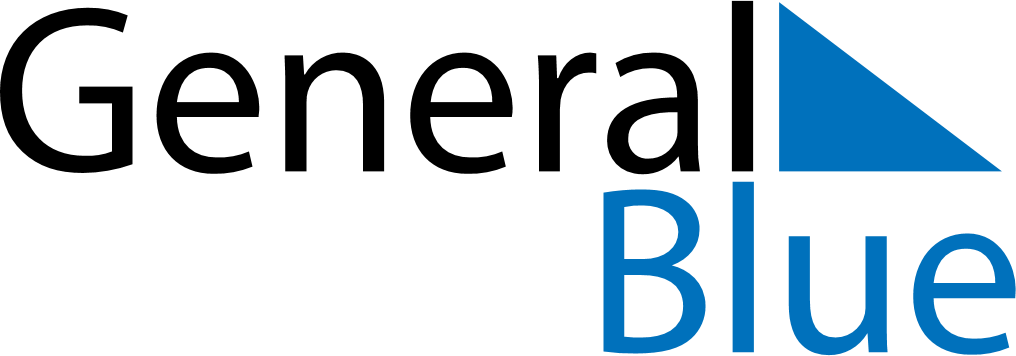 January 2018January 2018January 2018January 2018Cocos IslandsCocos IslandsCocos IslandsSundayMondayTuesdayWednesdayThursdayFridayFridaySaturday1234556New Year’s Day789101112121314151617181919202122232425262627Australia DayAustralia Day28293031